CHARLAN BROCK ARCHITECTS CONTINUES SUPPORT OF CITYLAB-ORLANDO DURING HOLIDAY RECEPTION AND EXHIBITMAITLAND, FL, January 10, 2018 – On Thursday, December 21, several members of the Charlan Brock Architects (CBA) team attended the CityLab-Orlando Holiday Reception and Exhibit in downtown Orlando. CBA has been a long-time supporter of CityLab-Orlando, an off-campus program of the University of Florida Graduate School of Architecture offering the NAAB accredited Master of Architecture degree. During the event, current students in the program showcased their portfolio work. Attending on behalf of CBA was Partner Mary Moltzan, AIA, LEED AP BD+C, consultant Nancy Schwalb, as well as Adam Fields and Dakota Clifford, who are both current students in the CityLab-Orlando program. CityLab-Orlando is the first and only NAAB Accredited degree offered in Orlando and is the result of a grassroots effort of AIA Orlando, Dr. Phillips Foundation, and the local professional community. The program is a self-supporting, market-rate tuition program funded entirely through self-generated tuition and contributions. CityLab-Orlando receives no State or University funding. CityLab-Orlando, now in its sixth year of operation, is a partner in a unique 2+2+2 program with the University of Central Florida and Valencia College leading to a NAAB Accredited Master of Architecture degree.In addition to Clifford and Fields, CBA associate Wayne Shand is a graduate of the program. -  MORE  -Charlan Brock Architects is an architectural firm that meets the changing needs of the broad multi-family, housing, and lifestyle center development industries. CBA has become the go-to firm for integrating housing of all typologies across the market spectrum, creatively designing financially successful products that are marketable and buildable. The company stays abreast of emerging trends, applying experience and knowledge in their consistent pursuit of excellence and innovation. CBA’s process is highly collaborative, developing close relationships with clients and outside consultants before, during, and after construction. For more information, visit cbaArchitects.com.Photo Attached: (Left to right) Charlan Brock Architects team members Dakota Clifford, Mary Moltzan, AIA, LEED AP BD+C, and Adam Fields attend the CityLab-Orlando Holiday Reception and Exhibit.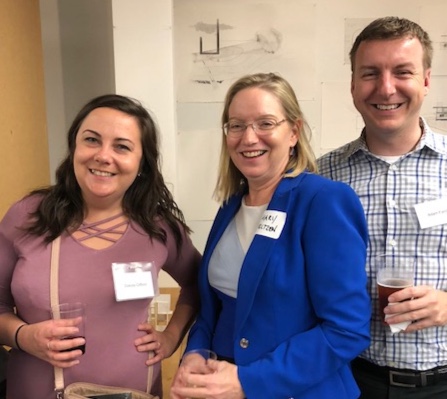 ###